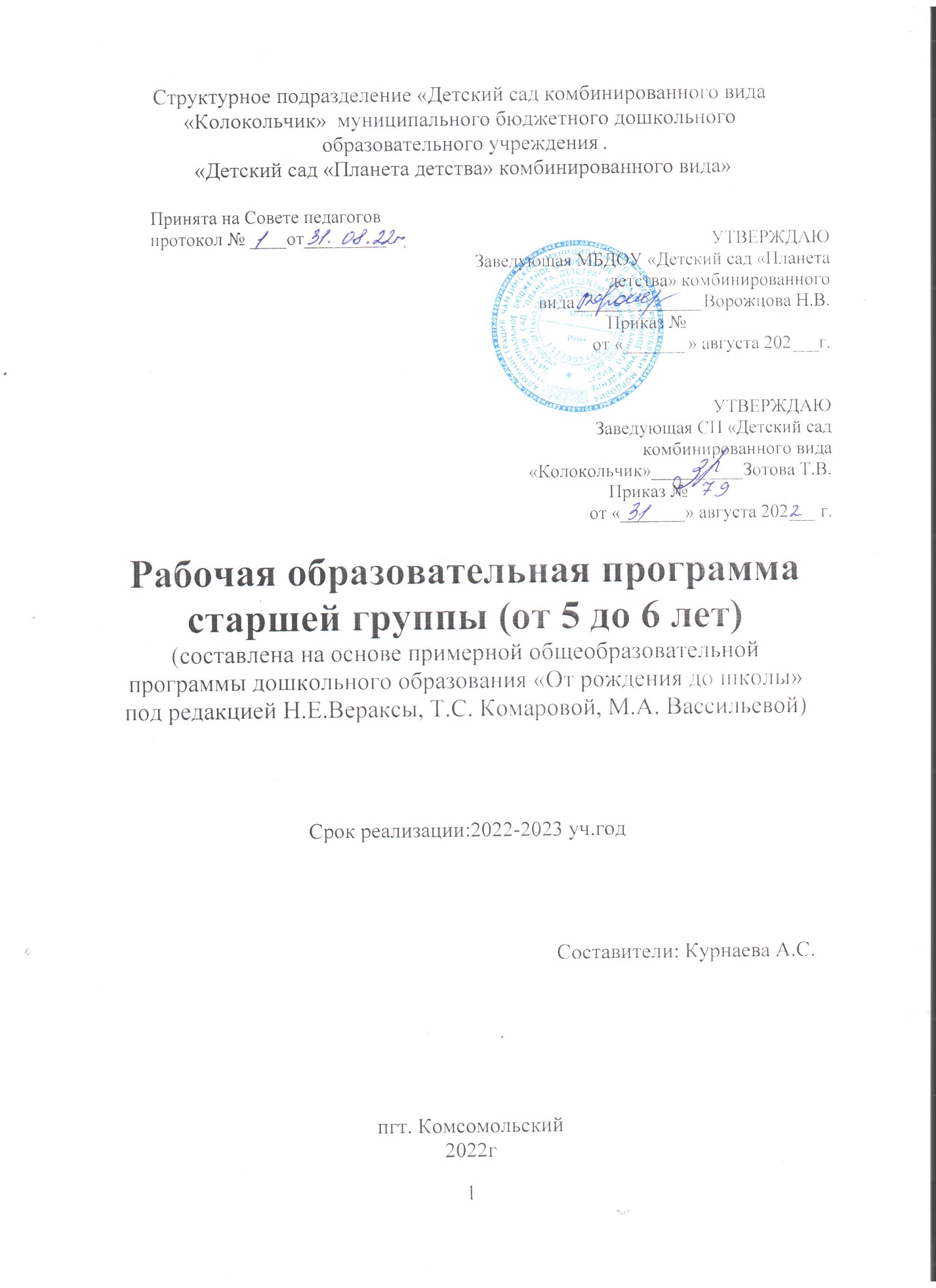 Содержание1.Целевой раздел программы------------------------------------------31.1. Пояснительная записка-----------------------------------------------------------3- Цели и задачи программы- Принципы и подходы к формированию программы- Значимые для характеристики особенности развития детей (учитывать возраст)- Содержание психолого-педагогической работы1.2. Планируемые результаты-------------------------------------------------------10- Целевые ориентиры         - Педагогическая диагностика2. Содержательный раздел--------------------------------------------15 2.1. Учебный план по ОПД СП «Детский сад комбинированного вида «Колокольчик» МБДОУ «Детский сад «Планета детства»------------------15 2.2. Перечень методических пособий, обеспечивающих реализацию       образовательной деятельности в группе-------------------17 2.3.Формы, способы, методы и средства реализации программы в группе--22 2.4. Взаимодействие с семьёй, социумом----------------------------------------25 2.5 Содержание коррекционной работы	----------------------------------------292.6. Планирование работы с детьми группы-------------------------------------29 2.7. Модель организации совместной деятельности воспитателя и воспитателей ДОУ---------------------------------------------------------------------29 2.8. Особенности организации совместной деятельности воспитателя с воспитанниками------------------------------------------------------293. Организационный раздел--------------------------------------------313.1. Оформление организационно пространственной среды.-----------------313.2. Режим дня структурно – образовательной деятельности-----------------323.3 Перечень методических пособий-----------------------------------------------331.Целевой раздел рабочей программы1.1. Пояснительная запискаРабочая  программа разработана в соответствии с основной общеобразовательной программой Структурного подразделения «Детский сад комбинированного вида «Колокольчик»  муниципального бюджетного дошкольного образовательного учреждения «Детский сад «Планета детства» комбинированного вида» п.Комсомольский, в соответствии с федеральными государственными образовательными стандартами  к структуре основной общеобразовательной программы дошкольного образования (Приказ № 1155 от 17 октября 2013 года "Об утверждении  федерального государственного   образовательного стандарта дошкольного образования").Программа построена на основе общеобразовательной программы дошкольного образования "От рождения до школы", авторы Веракса Н.Е, Комарова Т.С., Васильева М.А.Программа построена на позициях гуманно-личностного отношения к ребенку и направлена на его всестороннее развитие.Нормативной базой для составления рабочей программы дошкольного образовательного учреждения являются:Федеральный закон «Об образовании в Российской федерации» от 29. 12. 2012 года  № 273 – ФЗПриказ Минобразования и науки РФ от 30.08.2013г. № 1014 « Об утверждении Порядка организации  и осуществления образовательной деятельности по основным общеобразовательным программам – образовательным программам дошкольного образования»Постановление Главного государственного санитарного врача РФ от 30 июня 2020 г. N 16 "Об утверждении санитарно-эпидемиологических правил СП 3.1/2.4.3598-20 "Санитарно-эпидемиологические требования к устройству, содержанию и организации работы образовательных организаций и других объектов социальной инфраструктуры для детей и молодежи в условиях распространения новой коронавирусной инфекции (COVID-19)" (с изменениями и дополнениями)Постановление Главного государственного санитарного врача РФ от 28 сентября 2020 г. N 28 "Об утверждении санитарных правил СП 2.4.3648-20 "Санитарно-эпидемиологические требования к организациям воспитания и обучения, отдыха и оздоровления детей и молодежи"Постановление Главного государственного санитарного врача РФ от 27 октября 2020 г. N 32 "Об утверждении санитарно-эпидемиологических правил и норм СанПиН 2.3/2.4.3590-20 "Санитарно-эпидемиологические требования к организации общественного питания населения"Приказ Минобразования и науки РФ от 17.10.2013г. № 1155 «Об утверждении  Федерального Государственного Образовательного Стандарта Дошкольного Образования»  (ФГОС  ДО).Конституция РФ , ст. 43, 72Конвенция о правах ребенка (1989 )Устав МБДОУ.Образовательная программа МБДОУ.В программе используются парциальные программы: «Мы в Мордовии живём» (примерный региональный модуль программы дошкольного образования); «Безопасность» учебно-методич. Пособие Р.Б.Стёркина; Цель программы: создание благоприятных условий для полноценного проживания ребенком дошкольного детства, формирование основ базовой культуры личности, всестороннее развитие психических и физических качеств в соответствии с возрастными и индивидуальными особенностями, подготовка к жизни в современном обществе, к обучению в школе, обеспечение безопасности жизнедеятельности дошкольника.Задачи:•  Охрана жизни и укрепление физического и психического здоровья детей.•Построение комплексно-тематической модели образовательного процесса.•Обеспечение познавательно,  социально-нравственного, художественно-эстетического и физического развития детей.•  Обеспечение рациональной организации и реализации приоритетного направления.•Создание в группе атмосферы гуманного и доброжелательного отношения ко всем воспитанникам.• Максимальное использование разнообразных видов детской деятельности, их интеграция в целях повышения эффективности воспитательно-образовательного процесса.•Стимулирование и обогащение развития во всех видах деятельности (познавательной, игровой, продуктивной и трудовой).•Осуществление преемственности детского сада и семьи в воспитании и обучении детей.•Повышение компетентности родителей в области воспитания.•Оказание консультативной и методической помощи родителям по вопросам воспитания, обучения и развития детей.Принципы и подходы к формированию программыПринцип развивающего образования, в соответствии с которым главной целью дошкольного образования является развитие ребенка.Принцип научной обоснованности и практической применимости.Принцип интеграции содержания дошкольного образования в соответствии с возрастными возможностями и особенностями детей, спецификой и возможностями образовательных областей. Комплексно-тематический принцип построения образовательного процесса.При организации воспитательно-образовательного процесса необходимо обеспечить единство воспитательных, развивающих и обучающих целей и задач, при этом следует решать поставленные цели и задачи, избегая перегрузки детей, на необходимом и достаточном материале, максимально приближаясь к разумному «минимуму». Построение образовательного процесса на комплексно-тематическом принципе с учетом интеграции образовательных областей дает возможность достичь этой цели.    Построение всего образовательного процесса вокруг одной центральной темы дает большие возможности для развития детей. Темы помогают организовать информацию оптимальным способом. У дошкольников появляются многочисленные возможности для практики, экспериментирования, развития основных навыков, понятийного мышления.       Тематический принцип построения образовательного процесса позволяет легко вводить региональный компонент, учитывать специфику дошкольного учреждения.      Введение похожих тем в различных возрастных группах обеспечивает достижение единства образовательных целей и преемственности в детском развитии на протяжении всего дошкольного возраста, органичное развитие детей в соответствии с их индивидуальными возможностями.Одной теме уделяется не менее одной недели.Рабочая программа составлена  с учётом  комплексно – тематического планирования.Возрастные особенности развития детей 5-6 лет (старшая группа)Дети шестого года жизни уже могут распределять роли до начала игры и строить свое поведение, придерживаясь роли. Игровое взаимодействие сопровождается речью, соответствующей и по содержанию, и интонационно взятой роли. Речь, сопровождающая реальные отношения детей, отличается от ролевой речи. Дети начинают осваивать социальные отношения и понимать подчиненность позиций в различных видах деятельности взрослых, одни роли становятся для них более привлекательными, чем другие.         При распределении ролей могут возникать конфликты, связанные субординацией ролевого поведения. Наблюдается организация игрового пространства, в котором выделяются смысловой «центр» и «периферия». В игре «Больница» таким центром оказывается кабинет врача, в игре Парикмахерская» — зал стрижки, а зал ожидания выступает в качестве периферии игрового пространства.) Действия детей в играх становятся разнообразными.          Развивается изобразительная деятельность детей. Это возраст наиболее активного рисования. В течение года дети способны создать до двух тысяч рисунков. Рисунки могут быть самыми разными по содержанию: это и жизненные впечатления детей, и воображаемые ситуации, и иллюстрации к фильмам и книгам. Обычно рисунки представляют собой схематические изображения различных объектов, но могут отличаться оригинальностью композиционного решения, передавать статичные и динамичные отношения. Рисунки приобретают сюжетный характер; достаточно часто встречаются многократно повторяющиеся сюжеты с небольшими или, напротив, существенными изменениями.       Изображение человека становится более детализированным и пропорциональным. По рисунку можно судить о половой принадлежности и эмоциональном состоянии изображенного человека. Конструирование характеризуется умением анализировать условия, в которых протекает эта деятельность. Дети используют и называют разные детали деревянного конструктора. Могут заменить детали постройки в зависимости отимеющегося материала. Овладевают обобщенным способом обследования образца. Дети способны выделять основные части предполагаемой постройки.           Конструктивная деятельность может осуществляться на основе схемы, по замыслу и по условиям. Появляется конструирование в ходе совместной деятельности. Дети могут конструировать из бумаги, складывая ее в несколько раз (два, четыре, шесть сгибаний); из природного  материала. Они осваивают два способа конструирования: 1) от природного материала к художественному образу (в этом случае ребенок «достраивает» природный материал до целостного образа, дополняя его различными деталями); 2) от художественного образа к природному материалу (в этом случае ребенок подбирает необходимый материал, для того чтобы воплотить образ).           Продолжает совершенствоваться восприятие цвета, формы и величины, строения предметов; систематизируются представления детей. Они называют не только основные цвета и их оттенки, но и промежуточные цветовые оттенки; форму прямоугольников, овалов, треугольников. Воспринимают величину объектов, легко выстраивают в ряд — по возрастанию или убыванию — до 10 различных предметов. Однако дети могут испытывать трудности при анализе пространственного положения объектов, если сталкиваются с несоответствием формы и их пространственного расположения. Это свидетельствует о том, что в различных ситуациях восприятие представляет для дошкольников известные сложности, особенно если они должны одновременно учитывать несколько различных и при этом противоположных признаков.       В старшем дошкольном возрасте продолжает развиваться образное мышление. Дети способны не только решить задачу в наглядном плане, но и совершить преобразования объекта, указать, в какой последовательности объекты вступят во взаимодействие, и т.д. Однако подобные решения окажутся правильными только в том случае, если дети будут применять адекватные мыслительные средства. Среди них можно выделить схематизированные представления, которые возникают в процессе наглядного моделирования; комплексные представления, отражающие представления детей о системе признаков, которыми могут обладать объекты, а также представления, отражающие стадии преобразования различных объектов и явлений (представления о цикличности изменений): представления о смене времен года, дня и ночи, об увеличении и уменьшении объектов результате различных воздействий, представления о развитии и т. Кроме того, продолжают совершенствоваться обобщения, что является основой словесно логического мышления. В дошкольном возрасте у детей еще отсутствуют представления о классах объектов. Дети группируют объекты по признакам, которые могут изменяться, однако начинают формироваться операции логическогосложения и умножения классов. Так, например, старшие дошкольники при группировке объектов могут учитывать два признака: цвет и форму (материал) и т.д.             Как показали исследования отечественных психологов, дети старшего дошкольного возраста способны рассуждать и давать адекватные причинные объяснения, если анализируемые отношения не выходят за пределы их наглядного опыта.            Развитие воображения в этом возрасте позволяет детям сочинять достаточно оригинальные и последовательно разворачивающиеся истории. Воображение будет активно развиваться лишь при условии проведения специальной работы по его активизации.        Продолжают развиваться устойчивость, распределение, переключаемость внимания. Наблюдается переход отнепроизвольного к произвольному вниманию.       Продолжает совершенствоваться речь, в том числе ее звуковая сторона. Дети могут правильно воспроизводить шипящие, свистящие и сонорные звуки. Развиваются фонематический слух, интонационная выразительность речи при чтении стихов в сюжетно-ролевой игре и в повседневной жизни.       Совершенствуется грамматический строй речи. Дети используют практически все части речи, активно занимаются словотворчеством. Богаче становится лексика: активно используются синонимы и антонимы. Развивается связная речь. Дети могут пересказывать, рассказывать по картинке, передавая не только главное, но и детали.Достижения этого возраста характеризуются распределением ролей игровой деятельности; структурированием игрового пространства; дальнейшим развитием изобразительной деятельности, отличающейся высокой продуктивностью; применением в конструировании обобщенного способа обследования образца; усвоением обобщенных способов изображения предметов одинаковой формы. Восприятие в этом возрасте характеризуется анализом сложных форм объектов; развитие мышление сопровождается освоением мыслительных средств (схематизированные представления, комплексные представления, представления о цикличности изменений); развиваются умение обобщать, причинное мышление, воображение, произвольное внимание, речь, образ Я.Содержание психолого-педагогической работыСодержание психолого- педагогической работы представлено по образовательным областям:Социально – коммуникативное развитиеПрисвоение норм и ценностей, принятых в обществе, включая моральные и нравственные ценности.Развитие общения и взаимодействия ребёнка со взрослыми и сверстниками.Становление самостоятельности, целенаправленности и саморегуляции собственных действий.Развитие социального и эмоционального интеллекта, эмоциональной отзывчивости, сопереживания.Формирование готовности к совместной деятельности.Формирование уважительного отношения и чувства принадлежности к своей семье и сообществу детей и взрослых в организации.Формирование позитивных установок к различным видам труда и творчества.Формирование основ безопасности в быту, социуме, природе.Познавательное развитиеРазвитие интересов детей, любознательности и познавательной мотивации.Формирование познавательных действий, становление сознания.Развитие воображения и творческой активности.Формирование первичных представлений о себе, других людях, объектах окружающего мира, их свойствах и отношениях (форме, цвете, размере, материале, звучании, ритме, тепе, количестве, числе, части и целом, пространстве и времени, движении и покое, причинах и следствиях и др.), Формирование первичных представлений о малой родине и Отечестве, представлений о социокультурных ценностях нашего народа, об отечественных традициях и праздниках, о планете Земля как общем доме людей, об особенностях природы, многообразии стран и народов мира.Речевое развитиеВладение речью как средством общения.Обогащение активного словаря.Развитие связной,  грамматически правильной диалогической и монологической речи.Развитие речевого творчества.Развитие звуковой и интонационной культуры речи, фонематического слуха.Знакомство с книжной культурой, детской литературой, понимание на слух текстов различных жанров детской литературы.Формирование звуковой аналитика – синтетической активности как предпосылки обучения грамоте.Художественно - эстетическое развитиеРазвитие предпосылок ценностно – смыслового восприятия и понимания произведений искусства (словесного, музыкального, изобразительного), мира природы.Становление эстетического отношения к окружающему миру.Формирование элементарных представлений о видах искусства.Восприятие музыки, художественной литературы, фольклора.Стимулирование сопереживания персонажам художественных произведений.Реализация самостоятельной творческой деятельности детей (изобразительной, конструктивно-модельной, музыкальной и др.)Физическое развитиеРазвитие физических качеств.Правильное формирование опорно – двигательной системы организма, развитие равновесия, координации движений, крупной и мелкой моторики.Правильное выполнение основных движений.Формирование начальных представлений о некоторых видах спорта.Овладение подвижными играми с правилами.Становление целенаправленности и саморегуляции в двигательной сфере.Овладение элементарными нормами и правилами здорового образа жизни.1.2. Планируемые результатыСоциально-коммуникативное развитие:Самопознание- Называет фамилию, имя, отчество родителей, родственные связи, знает свой домашний адрес-Оценивает, сравнивает свои поступки и поступки сверстников, понимает их последствия-Умеет управлять своими чувствами и эмоциями- Умеет дружить, оказывать помощь, делиться игрушками- Использует в речи вежливые слова и выражения, внимательно относится к противоположному полу.Мир, в котором я живу- Называет свою страну, ее столицу, город, в котором живет, знает наиболее известные достопримечательности своего города- Имеет представления о народных и государственных праздниках, государственных символах (герб, флаг, гимн)- Знает стихи, пословицы и поговорки, отражающие любовь и заботу к близким, труд людей- Имеет представления о человеческом обществе, об эмоциональном состоянии людей, личностных качествах- Знает и выполняет правила поведения в общественных местах- Проявляет интерес к народной культуре и к культуре людей, живущих рядомОвладение элементарной трудовой деятельностью-Ребенок бережет результаты чужого труда, поддерживает порядок в группе и на участке детского сада-Протирает игрушки, учебные пособия, строительный материал, ремонтирует книги, игрушки-Убирает свою постель после сна- Выполняет обязанности дежурных- Оценивает результаты своего труда-Планирует трудовую деятельность, отбирает необходимые материалы, делает несложные заготовкиОвладение основами собственной безопасности и безопасности окружающего мира- Ребенок проявляет внимательность и наблюдательность к окружающим людям- Умеет сказать нет незнакомым людям- Знает правила безопасного поведения на природе, на воде- Понимает насколько опасны колющие и режущие предметы, электрический ток- Понимает, что существуют пожароопасные предметы, неосторожное обращение с которыми может привести к пожару, знает о последствиях пожара- Понимает, что лекарства, в том числе и витамины, в больших количествах очень опасны, поэтому принимать их самостоятельно нельзя- Знает основные дорожные знаки и ПДД-Соблюдает культуру поведения в транспортеПознавательное развитие:Сенсорное развитие-Комбинирует цвета, создает новые, находит определенные сочетания цветов для создания выразительного образа- Группирует объекты по цвету, форме, величине-Анализирует форму с разных сторон одного и того же объемного объектаПознавательно-исследовательская деятельность- Владеет способами достижения цели, самостоятелен в выборе средств и материалов необходимых для деятельности-Устанавливает причинно-следственные связи, делает первые обобщения своего практического опыта- Ориентируется с помощью детей, взрослых по плану-Включается в проектно-исследовательскую деятельность-Создает поделки, постройки по рисунку, схеме-Выдвигает гипотезы, проводит элементарные исследованияКонструирование-Создает модели из пластмассового и деревянного конструкторов  по схеме и словесной инструкции-Развивает собственный замысел-Моделирует на плоскости-Конструирует из бумаги, коробочек и другого бросового материала кукольную мебель, транспорт и т.п.-Преобразовывает образцы в соответствии с заданными условиямиПриродное и предметное окружение, социальный мир-Использует наблюдение как способ познания: способен принять цель наблюдения, ставить ее самостоятельно-Сравнивает характерные и существенные признаки объектов природы с помощью предметных, обобщающих моделей-Имеет представление о предметах, облегчающих труд человека в быту и создающих комфорт-Умеет определять материал, из которого изготовлен предмет и называть свойства этого материала-Классифицирует предметы по определенному признаку-Имеет представление об учебных заведениях, сферах человеческой деятельности-Имеет элементарные представления об истории человечества- Знаком с культурными явлениями (цирк, библиотека, музей), их атрибутами и значением в жизни общества, связанными с ними профессиями, правилами поведения- Называет профессии творческих людей, работников сельского хозяйства, транспорта, торговли, строительства- Называет растения и животных разных климатических зон-Умеет различать деревья, их листья и плодыРазвитие элементарных математических представлений-Считает в пределах 10- Умеет соотносить цифру и количество предметов-Знает состав чисел первого ряда -Знает как получить каждое число первого десятка , прибавляя единицу к предыдущему  и вычитая единицу из следующего за ним в ряду-Образовывает числа в пределах 5-10 на наглядной основе-Пользуется количественными и порядковыми числительными в пределах 10, отвечает на вопросы: «Сколько?», «Который по счету?»-Владеет способом уравнивания неравных групп предметов двумя способами (удаление и прибавление единицы)-Знает арифметические знаки «+», «-», « =»-Сравнивает предметы на глаз (по длине, ширине, высоте, толщине)- Размещает предметы различной величины (от 7до 10) в порядке возрастания, убывания их длины, ширины, высоты, толщины-Выражает словами местонахождение предмета по отношению к себе и к другим предметам-Знает некоторые характерные особенности знакомых геометрических фигур (количество углов, сторон, равенство, неравенство сторон)-Узнавать знакомые геометрические фигуры в предметах реального мира-Понимает, что квадрат и прямоугольник являются разновидностями  четырехугольника-Выявляет общие свойства пространственных геометрических фигур- Ориентируется во времени (части суток, их смена, текущий день недели)-Ориентируется в окружающем пространстве, устанавливает последовательность различных событийРечевое развитиеОвладение речью как средством общения и культуры-Участвует в коллективных разговорах, владеет нормами вежливого речевого общения-Пересказывает литературное произведение без существенных пропусков-Понимает авторские средства выразительности, использует их в собственном рассказе-Подбирает к существительному несколько прилагательных, заменяет слово другим словом со сходным значением-Имеет чистое звуковое произношение-Употребляет в речи синонимы, антонимы, сложные предложения разных видов-Различает понятия «звук», «слог», «слово», «предложение»-Осуществляет звуковой анализ слова, выделяет ударный слог и ударный гласный звук в слове-Находит в  предложениях слова с заданным звуком, определяет  место звука в слове-Адекватно использует вербальные и невербальные средства общения, владеет диалогической речью и конструктивными способами взаимодействия с детьми и взрослыми -Точно употребляет слово в зависимости от замысла, контекста или речевой ситуации-Понимает значения слов в переносном и иносказательном значении-Использует средства интонационной выразительности при чтении стихов, пересказе, собственном творческом рассказывании.Обогащение активного словаря в процессе восприятия художественной литературы-Знает 2-3 программных стихотворения, 2-3 считалки, 2-3 загадки-Различает жанры литературных произведений-Драматизирует небольшие сказки, читает по ролям стихотворения-Называет любимого детского писателя, любимые сказки, рассказы-Называет двух – трех авторов и двух – трех  иллюстраторов  детских книг-Придумывает загадки, сравнения к образам прочитанных произведений-Самостоятельно включается в игру-драматизацию-Выразительно читать стихотворения; пересказывать отрывок из сказки, рассказаХудожественно-эстетическое развитие:Развитие детей в процессе овладения изобразительной деятельностью-Проявляет интерес к произведениям изобразительного искусства-Различает виды изобразительного искусства: живопись, графика, скульптура, декоративно – прикладное и народное искусство-Выделяет выразительные средства в разных видах искусства (форма, цвет, колорит, композиция)-Знает особенности изобразительных материаловВ рисовании:-Создает изображения предметов (по представлению и с натуры), сюжетные изображения (на темы окружающей жизни, литературных произведений, явлений природы и т.д.)-Использует разнообразные композиционные решения, различные изобразительные материалы-Использует различные цвета и оттенки для создания выразительных образов-Выполняет узоры по мотивам народного декоративно-прикладного искусства, использует разнообразные приемы и элементы для создания узора, подбирает цвета в соответствии с тем или иным видом декоративного искусстваВ лепке:-Умеет перестраиваться в 3-4 колоны, 2-3 круга на ходу, в две шеренги после расчета на один-дваОвладение элементарными нормами и правилами ЗОЖ-Называет названия органов чувств и отдельных внутренних органов, объясняет их значимость для работы организма-Знает, что полезно, а что вредно для здоровья (зубов, глаз, носа, кожи)-Умеет пользоваться зубной щеткой и пастойПедагогическая диагностикаСистема педагогического мониторинга достижения воспитанниками планируемых результатов освоения основной программы дошкольного образования2. Содержательный раздел2.1. Учебный план по ОПД  Структурное подразделение «Детский сад комбинированного вида «Колокольчик»  муниципального бюджетного дошкольного образовательного учреждения «Детский сад «Планета детства» комбинированного вида»2.2. Перечень методических пособий, обеспечивающих реализацию образовательной деятельности в группе.2.3.Формы, способы, методы и средства реализации программы в группе.2.4. Взаимодействие с семьёй, социумомПерспективный план работы с родителями2.5 Содержание коррекционной работы       В ДОУ осуществляется коррекционная работа с детьми с нарушениями речи (логопункт), с задержкой психического развития, педагогически запущенными детьми, детьми — носителями негативных психических состояний (утомляемость, психическая напряженность, тревожность,  нарушения сна, аппетита), с нарушенными формами поведения органического генеза (гиперактивность, синдром дефицита внимания.)2.6. Планирование работы с детьми группы(годовое, календарно -  тематическое) прилагается.2.7. Модель организации совместной деятельности воспитателя и воспитателей ДОУ.2.8. Особенности организации совместной деятельности воспитателя с воспитанниками(климатические, демографические, национально-культурные)Социокультурное окружениеСтруктурное подразделение «Детский сад комбинированного вида «Колокольчик»  муниципального бюджетного дошкольного образовательного учреждения «Детский сад «Планета детства» комбинированного вида» расположен в  посёлке Комсомольский Чамзинского района. Дошкольное учреждение посещают дети данного района.Ближайшее социальное окружение детского сада -   школа, библиотека, больница.  Это создает благоприятные возможности для обогащения деятельности в ДОУ, расширяет спектр возможности по осуществлению сотрудничества с этими организациями, а так же ведущие отрасли экономики обуславливают  тематику ознакомления детей с трудом взрослых (водитель, учитель, врач,  и т.д.) Климатические особенности регионаПри проектировании содержания общеобразовательной программы учтены специфические климатические особенности региона, к которым относится посёлок Комсомольский, - район Поволжья: время начала и окончания тех или иных сезонных явлений (листопад, таяние снега и т. д.) и интенсивность их протекания, состав флоры и фауны, длительность светового дня,  погодные условия и т.д. Эти факторы   учитываются при составлении перспективно-тематического годового плана психолого-педагогической работы детского сада. На занятиях по познанию окружающего мира, приобщению к культуре речи дети знакомятся с явлениями природы, характерными для местности, в которой проживают,  на занятиях по художественно-творческой деятельности (рисование, аппликация, лепка, конструирование) предлагаются детям  звери, птицы, домашние животные, растения района проживания.Национально-культурные  Воспитанники МБДОУ относятся к мордовскому и русскому этносу и воспитываются в семьях с мордовскими и русскими культурными традициями. Воспитательно-образовательная деятельность ведется на русском и эрзянском языках.Демографические особенностиДемографические особенности: анализ социального статуса семей выявил, что в группе воспитываются дети из полных (94 %), из неполных (6 %) и многодетных (41%) семей. Основной состав родителей – среднеобеспеченные, с высшим (35%) и средним профессиональным (65%) образованием.Этнический состав воспитанников группы: мордва, русские. Мордва-47%, русские-53%.  Контингент русскоязычных детей преобладает на 6%. Так как показатель минимален, этнический состав имеет равные части.3. Организационный раздел3.1. Оформление организационно пространственной среды.Развивающая предметно-пространственная среда обеспечивает максимальную реализацию образовательного потенциала пространства МБДОУ, группы и участка, материалов, оборудования и инвентаря для развития детей дошкольного возраста в соответствии с особенностями каждого возрастного этапа, охраны и укрепления их здоровья, возможность общения и совместной деятельности детей  и взрослых, двигательной активности детей, а также возможности для уединения.       В группе имеется игровой материал для познавательного развития детей раннего и дошкольного возраста, музыкального развития, для продуктивной и творческой деятельности, для сюжетно-ролевых игр; игрушки и оборудование для игр во время прогулок; оборудование для физического, речевого, интеллектуального развития; игры, способствующие развитию у детей психических процессов.Предметно-развивающая среда организуется так, чтобы каждый ребенок имел возможность свободно заниматься любимым делом. Размещение оборудования по секторам (центрам развития) позволяет детям объединиться подгруппами по общим интересам: конструирование, рисование, ручной труд, театрально-игровая деятельность, экспериментирование. Обязательным в оборудовании являются материалы, активизирующие познавательную деятельность: развивающие игры, технические устройства и игрушки.3.2. Режим дня структурно – образовательной деятельности(холодный и тёплый период, расписание занятий, двигательный режим, схема закаливания)  Режим дня на теплый периодРежим дня на холодный период3.3 Перечень методических пособий1. Антонова М.В. Мордовская азбука: раскраска . – М.: ООО «Русское слово- учебник, 2019. – 64с.: ил2. Бурляева О.В. «Мы в Мордовии живем»  Примерный региональный модуль программы дошк. образования/- Саранск: Мордов. кн. изд-во, 2011. -104с.3. Валдоня (Светлячок): Программа и метод. рекомендации: Для дошк. образов. учреждений Респ. Мордовия / М-во образования Респ. Дордовия. – Саранск: Тип. «Крас. Окт.» , 2001. -108 с.4. Вахрушева Л.Н. Познавательные сказки для детей 4-7 лет. Методическое пособие. – М.: ТЦ Сфера, 2016. – 80 с. 5. Вострухина Т.В., Л.А. Кондрыкинская «Знакомим с окружающим миром детей 5-7 лет» 2-е изд., испр. и доп. – М.: ТЦ Сфера, 2015. -192с.6.    Гербова В.В. «Развитие речи в детском саду: Старшая группа. – М.: МОЗАИКА-СИНТЕЗ, 2014. – 144 с.7.   Дыбина О.В. «Ознакомление с предметным и социальным окружением». Система работы в старшей группе детского сада. – М.: МОЗАИКА-СИНТЕЗ, 2012. – 64 с.8. Жукова Г.Н. Нравственные беседы с детьми 4-6 лет. –М.: Издательство ГНОМ, 2012. -64 с.9. Колесникова Е.В. «От А до Я. Рабочая тетрадь для детей 5-6 лет./- М.: БИНОМ. Лаборатория знаний, 2018. -64 с.:ил.10. Колесникова Е.В. Развитие звуко-буквенного анализа у детей 5-6 лет. Учебно-методическое пособие к рабочей тетради «От А до Я»/-М.: БИНОМ. Лаборатория знаний, 2018. -80 с.: ил.11.     Комарова Т.С.   «Занятия   по   изобразительной   деятельности   в  детском   саду».   -  М.: «Просвещение», 1991. - 176с.12. Комплексные занятия по изобразительной деятельности по программе «От рождения до школы» под редакцией Н.Е. Вераксы, Т.С. Комаровой, М.А. Васильевой. Старшая группа/ авт.-сост. О.В. Павлова. –Волгоград: Учитель, 2016. -195 с.13. Комплексные занятия по программе «От рождения до школы» под редакцией Н.Е. Вераксы, Т.С. Комаровой, М.А. Васильевой. Старшая группа/ авт.-сост. Н.В. Лободина. –Волгоград: Учитель, 2012. -399 с.14. Комплексно-тематическое планирование по программе «От рождения до школы» под ред. Н.Е.Вераксы, Т. С. Комаровой, М.А. Васильевой. Старшая группа/ - Изд. 2-е. – Волгоград: Учитель, 2012. -95 с.10. Куцакова Л.В. «Конструирование из строительного материала»15. Куцакова Л.В. «Творим и мастерим. Ручной труд в детском саду и дома. Для занятий с детьми 4-7 лет»16. Куликовская Т.А. «Сказки-пересказки». Обучение дошкольников пересказу: Учебно-методическое пособие для педагогов и родителей. – СПб.: ООО «Издательство «ДЕТСТВО-ПРЕСС», 2010. -80 с.17. Кравченко И.В. Долгова Т.Л. «Прогулки в детском саду» Старшая и подготовительная группа.- М.: ТЦ Сфера, 2011. -176 с.18. Новикова В.П. «Математика в детском саду. Сценарии занятий с детьми 5-6 лет. – 2-е изд., испр. – М.: МОЗАИКА-СИНТЕЗ, 2017. – 112 с.19. Образовательная деятельность на прогулке. Картотека прогулок на каждый день по программе «От рождения до школы» под редакцией Н.Е. Вераксы, Т.С. Комаровой, М.А. Васильевой. Старшая группа (от 5 до 6 лет) / авт.-сост. М.П. Костюченко. –Волгоград: Учитель, 2016. -219 с.20. Павлова Л.Ю. Сборник дидактических игр по ознакомлению детей 4-7 лет с окружающим миром: - М.: МОЗАИКА-СИНТЕЗ, 2012. – 80 с.21.  Пензулаева Л.И. «Физическая культура в детском саду». - М.: «МОЗАИКА-СИНТЕЗ», 2012. -128с.22.    Пензулаева Л.И. «Оздоровительная гимнастика». Комплексы упражнений.23. Петрова Т.И., Е.Л. Сергеева «Театрализованные игры в детском саду: Разработки занятий для всех возрастных групп с методическими рекомендациями. – М.: Школьная Пресса, 2009. –125 с. 24. Перспективное планирование воспитательно-образовательного процесса по программе «От рождения до школы» под ред. Н.Е.Вераксы, Т. С. Комаровой, М.А. Васильевой. Старшая группа/  авт-сост. Т.И. Кандала. – Волгоград: Учитель, 2012. -158 с.25. Петерсон, Л.Г, Н.П. Холина «Раз- ступенька, два- ступенька… Математика для детей 5-6 лет»/ - 2-е изд., перераб. – М.: БИНОМ. Лаборатория знаний, 2018. – 64 с.: ил.26. Л.Г. Петерсон, Н.П. Холина «Раз- ступенька, два- ступенька…» Практический курс математики для дошкольников. Методические рекомендации. Изд. 3-е, доп. и перераб./- М.: Издательство «Ювента», 2011. -256 с.:ил.27. Печерога А.В. Развивающие игры для дошкольников. – М.: ВАКО, 2010. – 129 с.28. Планирование организованной образовательной деятельности воспитателя с детьми: технологические карты на каждый день по программе «От рождения до школы» под ред. Н.Е.Вераксы, Т. С. Комаровой, М.А. Васильевой. Старшая группа (от 5 до 6 лет) Декабрь-февраль/ авт.-сост. Н.В. Лободина. –Волгоград: Учитель, 2012. -399 с. . – Волгоград: Учитель, 2017. -306 с.29. Планирование организованной образовательной деятельности воспитателя с детьми: технологические карты на каждый день по программе «От рождения до школы» под ред. Н.Е.Вераксы, Т. С. Комаровой, М.А. Васильевой. Старшая группа (от 5 до 6 лет). Март-май/ авт.-сост. Н.В. Лободина. –Волгоград: Учитель, 2012. -399 с. . – Волгоград: Учитель, 2017. -341 с.30. Программа дошкольного образования «От рождения до школы». ФГОС. -М.: МОЗАИКА-СИНТЕЗ, 2017. – 112 с.31. Соломенникова О.А. Ознакомление с природой в детском саду. Старшая группа. - .: МОЗАИКА-СИНТЕЗ, 2017. – 112 с.
32. Хрестоматия для чтения детям в детском саду и дома: 5-6 лет. –М.: МОЗАИКА-СИНТЕЗ, 2017. – 320 с.33. Хрестоматия к программе «Валдоня» («Светлячок»): Пособие для дошк. образов. учреждений РМ / Авт.-сост. Е.Н. Киркина. Саранск: Мордов. кн. изд-во, 2004. -352 с.34. Хрестоматия к примерному региональному модулю программы дошкольного образования «Мы в Мордовии живем». Образовательная область «Чтение художественной литературы» / сост. Е.Н. Киркина. – Саранск: Мордов. кн. изд-во, 2013. -216 с.Хромова  С.А. Игровые уроки общения для детей. – М.: ООО «ИД РИПОЛ классик», 2008. -189 с.35. Чермашенцева О.В. Основы безопасного поведения дошкольников: занятия, планирование, рекомендации / авт.-сост. О.В. Чермашенцева. – Волгоград: Учитель, 2008. – 207 с.36.  Шорыгина Т.А. «Беседы о правилах пожарной безопасности». – М.:ТЦ Сфера, 2013. -64 с.37. Шорыгина Т. А. «Осторожные сказки. Безопасность для малышей». – М.:ТЦ Сфера, 2015. -80 с.Объектпедагогического мониторингаФормы и методы педагогического мониторингаПериодичность проведения педагогического мониторингаДлительность проведения педагогического мониторингаСроки проведения педагогического мониторингаИндивидуальные достижения детей в контексте  образовательных областей:«Социально-коммуникативное развитие», «Познавательное развитие»,«Речевое развитие»,«Художественно-эстетическое развитие»,«Физическое развитие»-Беседы-Наблюдение-Анализ продуктов детской деятельности2 раза в год2 неделиСентябрьМайНаправления развитияВиды детской деятельностиФормы образовательной деятельностиПродолжительность и количество в неделю«Физ. развитие»Двигательная, коммуникативная,познавательно-исследовательская,игровая, музыкальнаяПодвижные игры упражнения, спортивные игры и упражнения, двигательная активность на прогулке, физкультурные занятия, гимнастика, физкультминутки, игры-имитации, физкультурные досуги и праздники, эстафеты, соревнования, дни здоровья, туристические прогулки, экскурсии, упражнения на развитие мелкой моторики, дидактические игры, бодрящая гимнастика, закаливающие процедуры, беседы, игровые проблемные ситуации, викторины, реализации проектовФизическая культура-25 мин.2 раза в неделюФизическая культура на воздухе- 25 мин.1 раз в неделю«Социально-коммуникативное развитие»Игровая, коммуникативная, трудовая, познавательно-исследовательская,музыкальная, восприятие художественной литературы, изобразительная, двигательнаяИгры с правилами, дидактические и творческие игры,  беседы, досуги, праздники и развлечения, игровые и бытовые проблемные ситуации, рассматривание картин, иллюстраций, заучивание стихотворений, слушание и обсуждение произведений,  обсуждение мультфильмов и телепередач, театрализация, драматизация,отгадывание загадок,  создание макетов, изготовление сувениров и подарков, викторины, реализация проектов, индивидуальные и коллективные поручения, дежурства, коллективный труд«Познавательное развитие»Познавательно-исследовательскаяигровая восприятие художественной литературы, двигательная, коммуникативная, изобразительная, конструктивная, трудовая, музыкальная, игроваяНаблюдения, экскурсии, эксперименты и опыты, решение проблемных ситуаций, беседа, коллекционирование, дидактические и развивающие игры, рассматривание картин, иллюстраций, заучивание стихотворений, слушание и обсуждение произведений, отгадывание загадок, моделирование, сооружение построек, создание макетов, изготовление поделок, викторины, реализация проектов3 раза в неделю:Математика- 1 раз в нед.Конструктивная деятельность/формирование экологических представлений -1 раз в нед.Формирование целостной картины мира- 1 раз в нед.«Речевое развитие»Коммуникативнаяпознавательно-исследоват-я, игровая, восприятие художественной литературы, музыкальная, изобразительная, двигательнаяБеседы, игровые проблемные ситуации, викторины, творческие, дидактические  и подвижные игры, рассматривание картин и иллюстраций, слушание художественных произведений , театрализация, драматизация, составление и отгадывание загадок, разучивание стихотворений, досуги, праздники и развлеченияРазвитие речи-1 раз в неделю.Обучение грамоте- 1 раз в неделю25 мин.«Художественно-эстетическое развитие»Продуктивная, познавательно-исследовательская восприятие художественной литературы, музыкальная, изобразительная, коммуникативная, двигательная, игроваяРисование, лепка, аппликация, реализация проектов, слушание импровизация, исполнение, музыкально-дидактический, подвижные игры, концерты, досуги, праздники, развлеченияРисование- 2 раза в нед.Лепка-1 раз в недАппликация- 1 раз в нед.Музыка- 2 раза в нед.Направления развитияМетодические пособияНаглядно дидактические пособияРабочие тетрадиСенсорноеразвитиеА.Г.Прокофьева «Сто развивающих игр»объекты для исследования и действий (доски-вкладыши, мозаики, , наборы кубиков и др.)–д/и на развитие психических функций (мышление, памяти и др.)…Познавательное развитиеСоломенникова О.А.  «Ознакомление с природой в детском саду. Старшая группа»объекты для исследования и действий (наборы для опытов с водой, воздухом, магнитом, песком, коллекции)–образно-символический материал, (календари погоды, природы, карты, и т.д.)–материалы, учитывающие интересы мальчиков и девочекФормирование элементарных математических представленийВ.П.Новикова «Математика в детском саду»–объекты для исследования и действий, образно-символический материал (головоломки, лабиринты)–нормативно-знаковый материал (календарь, карточки, кубики с цифрами, линейки и др.)–развивающие игры с математическим содержанием–домино,. В.П. Новикова «Математика в детском саду»Формирование целостной картины мира, расширение кругозора детейДыбина О.В. «Ознакомление с предметным и социальным окружением».Вострухина Т.В., Л.А. Кондрыкинская «Знакомим с окружающим миром детей 5-7 лет»– наглядно-дидактические пособия по темам: (одежда, обувь, мебель, посуда, овощи, фрукты, грибы, ягоды, животные и их детеныши, птицы, рыбы, насекомые, инструменты, транспорт, техника, игрушки, профессии).–коллекции–игры для интеллектуального развития–настольно-печатные игры–справочная литература (энциклопедии и др.)–альбомы для рассматриванияКоммуникативная деятельностьВ.В.Гербова «Развитие речи в детском саду»–картотека словесных игр–настольные игры (лото, домино)–нормативно-знаковый материал–игры на развитие мелкой моторики–развивающие игры («Найди по описанию», «Что сначала, что потом», шнуровки, вкладыши и др.), детская художественная литература–картины, иллюстративный материал, плакаты для рассматривания–игры-забавыВосприятие художественной литературы и фольклораХрестоматия для чтения детям в детском саду и дома: 5-6 летХрестоматия к программе «Валдоня» («Светлячок»)Хрестоматия к примерному региональному модулю программы дошкольного образования «Мы в Мордовии живем».–художественная литература для чтения детям и чтения самими детьми–образно-символический материал (д/и «Парочки», «Литературные герои» и др., пазлы)–различные виды театров–детские театральные костюмы, атрибуты для постановок, декорации–картотека подвижных игр со словами, словесных и хороводных игр–картотеки потешек, загадок, пословиц и др. форм литературного творчества–книжный уголок–материалы, учитывающие интересы мальчиков и девочекРазвитиенавыков иумений игровой деятельностиА.В. Печерога «Развивающие игры для дошкольников».Г.Н. Жукова «Нравственные беседы с детьми 4-6 лет».–игрушки-персонажи и ролевые атрибуты–игрушки-предметы оперирования–маркеры игрового пространства (детская, кукольная мебель, предметы быта)–полифункциональные материалы–строительные наборы–различные виды конструкторов– материалы, учитывающие интересы мальчиков и девочекФормирование гендерной,семейной,гражданской принадлежностиТ.А.Шорыгина «Беседы о хорошем и плохом поведении».Л.Н. Вахрушева «Познавательные сказки для детей 4-7 лет»–иллюстративный материал, плакаты для рассматривания–атрибуты для сюжетно-ролевых игр–уголок ряжения–игрушки-персонажи и ролевые атрибуты–настольные игры соответствующей тематики–фотоальбомы воспитанников, группы–нормативно-знаковый материалФормирование патриотических чувствиллюстративный материал, картины, плакаты для рассматривания–художественная литература для чтения детям и чтения самими детьми–д/и соответствующей тематики–образно-символический материал по исторической тематике–нормативно-знаковый материалПриобщение к правилам безопасного поведения (ПДД, в быту, в природе, пожарная безопасность)Т.А.Шорыгина «Осторожные сказки».О.В. Чермашенцева Основы безопасного поведения дошкольников»иллюстративный материал, картины, плакаты для рассматривания–художественная литература для чтения детям и чтения самими детьми по ОО «Безопасность»–д/и соответствующей тематики–игрушки-предметы оперирования (дорожные знаки, каски, наборы инструментов и др.)–маркеры игрового пространства с учётом правил безопасностиРазвитиенавыкови уменийконструктивнойдеятельностиЛ.В.Куцакова «Конструирование из строительного материала»–строительный материал–различные виды конструкторов  разными способами крепления–бумага, природные и бросовые материалы–материалы, учитывающие интересы мальчиков и девочекРазвитиенавыков и умений трудовой деятельности (самообслуживание, хозяйственно-бытовой труд, труд в природе)–игрушки-предметы оперирования (для детского труда)–уголок по дежурству–маркеры игрового пространства (детская, кукольная мебель, предметы быта)–атрибуты для сюжетно-ролевых игр–полифункциональные материалы–материалы для аппликации, конструирования из бумаги–материалы, учитывающие интересы мальчиков и девочекРазвитие навыков и умений музыкально-художественной деятельностиПриобщение к музыкальному искусствуТ.А.Шорыгина «Эстетические сказки»Т.И. Петрова, Е.Л. Сергеева «Театрализованные игры в детском саду»–подборка аудиозаписей с музыкальными произведениями–музыкальные инструменты для детей, шумовые коробочки–различные виды театров–ширма для кукольного театра–д/и по данной тематикеРазвитие навыков и умений изобразительной деятельностиРазвитие детского творчестваПриобщение к изобразительному искусствуТ.С.Комарова  «Занятия по изобразительной деятельности».Комплексные занятия по изобразительной деятельности по программе «От рождения до школы» под редакцией Н.Е. Вераксы, Т.С. Комаровой, М.А. Васильевой. Старшая группа.Планирование организованной образовательной деятельности воспитателя с детьми: технологические карты на каждый день по программе «От рождения до школы» под ред. Н.Е. Вераксы, Т.С. Комаровой, М.А. Васильевой. Старшая группа.иллюстративный материал, репродукции картин,–материалы и оборудование для продуктивной деятельности–настольно-печатные игры («Цвет», «Форма», «Ассоциации» и др.)–художественная литература с иллюстрациями–скульптуры малых форм–игрушки, муляжи, гербарии, коллекции семян растенийДвигательная деятельностьЛ.И.Пензулаева «Физическая культура в детском саду»«Оздоровительная гимнастика».С. А. Хромова «Игровые уроки общения для детей»–картотека подвижных игр–картотека утренней гимнастики–картотека гимнастики после дневного сна––атрибуты для игр на ловкость, на меткость (кегли, «Поймай рыбку», «Попади в кольцо» и т.д.)–развивающие игры–д/и на развитие психических функций–художественная литература данной тематики–настольно-печатные игры соответствующей тематики–иллюстративный материал, плакаты–картотека потешек, сказокНаправления развитияФормы реализации программыФормы реализации программыФормы реализации программыСпособыМетоды   ПриёмыНаправления развитияСамостоятельн.деятельностьСовместная деятельностьВзаимодейст. с семьёйСпособыМетоды   ПриёмыФизическоеразвитиеВо всех видах самостоят. деят., Физ. занят, под игры, досуги, утренняя гимнастика., физкультминутки,гимнастика после сна,Беседы, консультации, досуги, праздникиФронтальный, поточный, групповой, индивидуальНый.Нагляд-ный,   словес-ный, практи-ческийПоказ, зриториентиры, закрепление, описа-ние, указа-ние, рассказ, беседа,   имита-ция, объясне-ние,тактильно-мышечные приемыПознователь-ноеразвитиеВо всех видах самостоятельной деятельностиСюжет-ролев игра, конструирова-ние,наблюдение, игра- эксперименти-рование,исследоват. деят.,занятия, беседа, рассказ, тематические прогулки, ситуативный разговор, развивающая играКонсультации,индив. беседы,  совместные досуги, домашнее чтение, привлечение ребенка как партнера к совместной деятельности, использова-ние собственного примераПознаватель-ные умения, действия.Нагляд-ные, словес-ные, практи-ческие и игровыеПоказ, демонстрация картин, объясне-ние, рассказ педагога, рассказ детей, чтение, упражне-ние, игра, опыты, моделирование.  Социально-коммуника-тивное развитиеИгры, самообслуживание, рассматрива-ние иллюстраций, настольно –печатные игры, творческие задания, продуктивная деятелностьИгры, беседы, чтение , игровые упражнения , рассказ, творческие задания ,тематические досуги, ситуативный разговор, обучение худож лит,наблюден,экс-перемент,разрешение проблем ситуаций.Беседы, распростране-ние опыта семейного воспитания;игровые действия разной степени сложности и обобщенностиэмоционально-выразительные средства;- речевые высказывания.Практи-ческие,словесные, нагляд-ныеПоказ, объясне-ние, постановка задания, планирование выполнения задания, конт-роль и регули-рование, анализ результатов, упражненияРечевое  развитиеСовместные игры с использова-нием предметов и игрушек, игра –драматизация, театрализован-ная деятельностьЗанятия, сюжетно- ролевая игра,   эмоционально-практическое воздействие (игры с предметами и сюжетными игрушками ), обучающие игры с использова-нием предметов и игрушек ,коммуникативные игры с включением малых фольклорных форм, игра драматизация, работа в книжном уголке, разучивание стихотворений, чтение, речевые упражнения, дидактические игры, обучение :пересказу с опорой на вопросы воспитателя, составлению описательного рассказа, пересказу по серии сюжетных картин, пересказ по картине ,пересказу литературного произведения Консультациибеседы,совместные праздники.Общение с ровесниками и взрослыми, нахождение ребенка в культурной языковой среде, обучение родному языку на занятиях, знакомство с произведениями худ. литературыПрактические,Словес-ные,Нагляд-ныеПоказ, игра, объяс-нение,указания оценка детской речи, вопрос, речевой образец.ХудожественЭстетическоераз-еСамостоятель-ная деятельность с материалом, проблемная ситуация, игра, самост. худ. деятельность, наблюдение, рассматрива-ние, сюжетно-ролевая игра, проблемная ситуация Обучение, опыты, дидактические игры, занимательные показы, индивид. работа, обучение, наблюдение ,рассматрива-ние, чтение, обыгрывание, беседа, образователь-ная деятельность, праздники, развлечения, пение,реализация  проектов.Совместные творческие : конкурсы, выставки, праздники , развлечения.Мастер-класс, консультация, беседа, выставки детских работ, создание наглядной педагогиче-кой пропаганды для родителей,Обследован предметов,рассматрива-ниеэстетич. привлекательн.предметов,репродукцийпо образцу, потеме практичсловесннаглядПоказупраж-я на развитие мелкой моторики рук,проблемситуа-циимесяцтемаФорма сотрудничествасентябрьСоставление социально-демографического паспорта семьи.анкетированиесентябрьПсихологические особенности детей старшего дошкольного возраста.консультациясентябрь «Золотая осень" Папка-передвижкасентябрьСовместная подготовка к учебному годуСоветы специалистовсентябрьФоторепортаж «Воспоминания о лете!»СтенгазетасентябрьКонкурс – выставка книжек – самоделок«ПДД и я – друзья!»Конкурссентябрь«День дошкольного работника»(«Детский сад в лицах» Кто работает в детском саду? Экскурсии по д/с)октябрь«Возрастные особенности детей 5-6 лет»Родительское собраниеоктябрьВозрастная и развивающая направленность игрушек для детей5-6 лет.Выставка игрушекоктябрьМеждународный день пожилых людей Акция «День пожилого человека»КонсультацияоктябрьКонкурс «Осенние фантазии»дизайн – проект из осенних листьев и плодов деревьевСемейный конкурс поделококтябрьОсенние утренники «Осень золотая в гости к нам пришла»ПраздникоктябрьБлюда для детей из овощей и фруктов.Памятканоябрь«День народного единства»Консультация ноябрь«Мама – солнышко моё!»Привлечение родителей к оформлению стенгазетыноябрьКонкурс рисунков, фотографий «Счастье в детях», «Мы счастливая семья!», посвящ. Всемирному дню ребёнкаКонкурсноябрьДень Государственного герба Российской ФедерацииКонсультацияноябрьПраздник «День Матери»ПраздникноябрьПрофилактика простудных и инфекционных заболеваний.Памятка  декабрь«День неизвестного солдата»Консультация  декабрь«Чаще читайте детям»Памятка  декабрь«День добровольца (волонтёра) в РоссииНеделя детского волонтёрстваБеседы  декабрьКонкурс творческих работ «Новогодние украшения на ёлку»Конкурс Новогодние утренники  «Сияй огнями Новый год!»Праздник  январь«Рождественские колядки»Праздник  январь«Закаливание дома и в детском саду»Памятка  январь«Гуляем с пользой для здоровья»Консультация  январьДень образования Мордовской автономии («Мордовия – наша Родина»)Папка-передвижка  январьКонкурс «Лучший физкультурный уголок», «Лучшее нестандартное пособие по физическому развитию детей»Смотр- конкурсфевраль«Что нужно знать при ОРВИ и гриппе»Памяткафевраль«День памяти о россиянах, исполнявших служебный долг за пределами ОтечестваКонсультацияфевраль«Масленица»ПраздникфевральКонкурс совместного творчества «Лучший скворечник»Выставка-конкурсфевраль«Спортивно-музыкальный праздник «Мы защитники Отечества!»Праздникфевраль«Международный день родного языкаКонсультация  март«Наши мама»Фотовыставка  март«Книжкина неделя»Выставка книг  март«Профилактика авитаминоза»Памятка  мартУтренники «8 Марта – праздник мам!»Праздник  мартФотовыставка «Кем работают наши мамы?» Фото выставка апрель«Наши успехи. Итоги за год»Родительское собрание апрельВесенние утренники «Весна красна!»ПраздникапрельНародный фольклорный праздник «Россия – моя матушка!»Праздникапрель«День птиц»Папка-передвижкаапрель««Неделя здоровья»Акция «Мы за здоровый образ жизни»Акцияапрель«Приучаем к порядку»Индивидуальные беседыапрельСмотр-конкурс стенгазет «Берегите землю, берегите!»Конкурс апрель«День космонавтики, 65 лет со дня запуска СССР первого искусственного спутника Земли «День космических путешествий»Консультацияапрельмай«Эколята – друзья и защитники природы!»Праздникмай«Профилактика кишечных инфекций»Памяткамай«Акция «Георгиевская ленточка», «Бессмертный полк», «Окна Победы», «Открытка для ветерана», «Возложение цветов к памятнику»…АкциямайСмотр-конкурс «Помним и гордимся» (развивающая среда в группах по патриотическому воспитанию)Смотр-конкурсДата посеще-ния№ группы и ФИО воспитателя.Тема занятияРежимные моментыВремяПрием детей, игры, дежурство, утренняя гимнастика6.30-8.30Подготовка к завтраку, завтрак8.30-9.00Игровая деятельность, подготовка к прогулке, выход на прогулку.8.55-9.05НОД на прогулке9.05-9.35Второй завтрак10.00-10.05Прогулка (игры, наблюдения, труд, совместная деятельность)9.35-12.25Возвращение с прогулки, водные процедуры.12.25-12.30Подготовка к обеду, обед.12.30-13.00Подготовка ко сну, дневной сон.13.00-15.00Постепенный подъем, оздоровительные и гигиенические процедуры.15.00-15.30Полдник.15.30-15.45Игры, подготовка к ужину.15.45-16.25Ужин.16.25-16.45Подготовка к прогулке, прогулка, уход  домой.16.45-18.30Режимные моментыВремяПрием детей,  осмотр, самостоятельная деятельность, игры, утренняя гимнастика.6.30-8.30Подготовка к завтраку, завтрак8.30-8.55Самостоятельная деятельность детей, игры, общение.8.55-9.00НОД 9.00-9.259.35-10.0010.10-10.35Подготовка к прогулке, прогулка 10.35-12.25Возвращение с прогулки, самостоятельная деятельность, подготовка к обеду.12.25-12.40Подготовка к обеду, обед.12.40-13.10Подготовка ко сну, дневной сон.13.10-15.00Постепенный подъем, оздоровительные и гигиенические процедуры.15.00-15.25Подготовка к полднику, полдник.15.25-15.40Самостоятельная деятельность детей, игры, общение, досуги, кружковая работа. Подготовка к ужину.15.40-16.30Подготовка к ужину. Ужин.16.30-17.00Чтение художественной литературы.17.00-17.20Подготовка к прогулке, прогулка. Самостоятельная деятельность детей, игры, общение, досуги. Уход домой.17.20-18.30Прогулка дома.18.30-20.00